Celowy Związek Gmin ,,Eko-Logiczni ul. Armii Krajowej 42a, 36-030 Błażowa e-mail: biuro@czgekologiczni.pl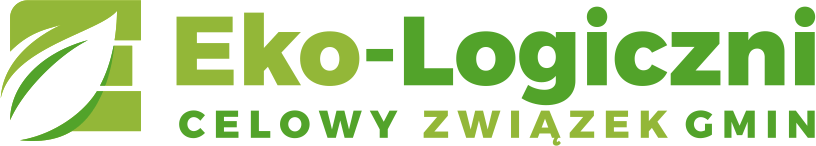 ……………………….…………………….Miejsce i data złożenia wniosku................................................................................................................................................................................................................Firma, oznaczenie siedziby i adresalbo imię, nazwisko i adres przedsiębiorcyOświadczenie o spełnieniu warunków wymaganych do wykonania działalności w zakresie odbierania odpadów komunalnych od właścicieli nieruchomości„Oświadczam, że:dane zawarte we wniosku o wpis do rejestru działalności regulowanej w zakresie odbierania odpadów komunalnych od właścicieli nieruchomości są kompletne i zgodne z prawdą;znane mi są i spełniam warunki wykonywania działalności w zakresie odbierania odpadów komunalnych od właścicieli nieruchomości, określone w  ustawie z dnia 13 września 1996 r.    o utrzymaniu czystości i porządku w gminach  (t.j. Dz. U. 2023 r., poz. 1469 z późn. zm,) oraz  w przepisach wydanych na podstawie art. 9d ust.2 tej ustawy’’……………………………………………………………Podpis przedsiębiorcy lub osoby uprawnionej do reprezentowania przedsiębiorcy ze wskazaniem imienia i nazwiska oraz pełnionej funkcji 1)1)W przypadku pełnomocnictwa należy dostarczyć oryginał pełnomocnictwa wraz z opłatą skarbową1